الاتحاد الخاص للتصنيف الدولي للسلع والخدمات لأغراض تسجيل العلامات (اتحاد نيس)لجنة الخبراءالدورة التاسعة والعشرونجنيف، من 29 أبريل إلى 3 مايو 2019مشروع جدول الأعمالمن إعداد الأمانةافتتاح الدورةاعتماد جدول الأعمالانظر هذه الوثيقة.النظر في الاقتراحات التي رُحّلت من الدورة الثامنة والعشرين ولم يُوافق عليها بعدانظر المرفق 1 من المشروع CE292.النظر في اقتراحات التعديل والتغييرات الأخرى المقترح إدخالها على تصنيف نيس (NCL 11-2019)(أ)	مختلف الاقتراحاتانظر المرفق 2 من المشروع CE292.(ب)	المنتجات الإقليمية النمطيةانظر المرفق 3 من المشروع CE292.(ج)	مراجعة عناوين الأصنافانظر المرفق 4 من المشروع CE292.(د)	إعادة تنظيم الصنف 9انظر المرفق 5 من المشروع CE292.(ه)	الموزعاتانظر المرفق 6 من المشروع CE292.إجراء المراجعة الجديد القائم على أداة إدارة مراجعة تصنيف نيس (NCLRMS)تقرير عن الأنظمة المعلوماتية المرتبطة بتصنيف نيسالدورة المقبلة للجنة الخبراءاختتام الدورة‏يبدأ الاجتماع الافتتاحي يوم الاثنين 29 أبريل 2019، في الساعة 10:00 صباحا في المقر الرئيسي للويبو وعنوانه: ‎34, chemin des Colombettes, Geneva (في مبنى أرباد بوكش (AB)، قاعة المؤتمرات A).[نهاية الوثيقة]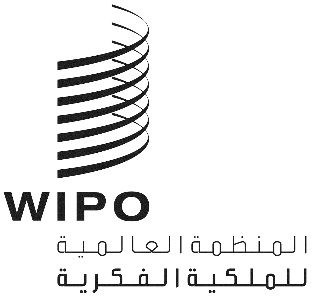 ACLIM/CE/29/1 PROV.CLIM/CE/29/1 PROV.CLIM/CE/29/1 PROV.الأصل: بالإنكليزيةالأصل: بالإنكليزيةالأصل: بالإنكليزيةالتاريخ: 8 فبراير 2019التاريخ: 8 فبراير 2019التاريخ: 8 فبراير 2019